	BCH ĐOÀN TP. HỒ CHÍ MINH	ĐOÀN TNCS HỒ CHÍ MINH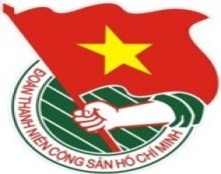 	***		TUẦN LỄ	TP. Hồ Chí Minh, ngày 26 tháng 10 năm 2019	44/2019LỊCH LÀM VIỆC CỦA BAN THƯỜNG VỤ THÀNH ĐOÀN(Từ ngày 28-10-2019 đến 03-11-2019)-------------* Trọng tâm: Đại hội đại biểu Hội LHTN Việt Nam Thành phố Hồ Chí Minh lần thứ VIII, nhiệm kỳ 2019 – 2024* Lịch làm việc thay thư mời trong nội bộ cơ quan Thành Đoàn.Lưu ý: Các đơn vị có thể download lịch công tác tuần tại website Thành Đoàn  (www.thanhdoan.hochiminhcity.gov.vn) vào sáng thứ 7 hàng tuần.	TL. BAN THƯỜNG VỤ THÀNH ĐOÀN	CHÁNH VĂN PHÒNG	(Đã ký)	Trần Thu HàNGÀYGIỜNỘI DUNG - THÀNH PHẦNĐỊA ĐIỂMTHỨ HAI28-10 08g00Dự Đại hội đại biểu Đoàn TNCS Hồ Chí Minh Trường Đại học Kinh tế TP.HCM lần thứ XX, nhiệm kỳ 2019 – 2022 (TP: đ/c T.Hải, Ban CNLĐ, Ban TNTH)Cơ sởTHỨ HAI28-10 08g30  Họp giao ban Thường trực - Văn phòng (TP: đ/c Thường trực Thành Đoàn, lãnh đạo Văn phòng)P.B2THỨ HAI28-10 08g30  Dự họp Ban Tổ chức và Hội đồng chuyên gia Liên hoan Báo cáo viên toàn quốc lần thứ II, năm 2019 (TP: đ/c T.Nguyên)Hà Nội14g00✪Trao Quyết định cán bộ tại Trường Đoàn Lý Tự Trọng (TP: đ/c T.Phương, H.Yến, N.Tuấn)Trường Đoàn Lý Tự Trọng14g00Họp bộ phận phụ trách công tác hậu cần, lễ tân của Đại hội đại biểu Hội LHTN Việt Nam thành phố lần thứ VIII, nhiệm kỳ 2019 – 2024, Chương trình đón tiếp Tàu Thanh niên Đông Nam Á và Nhật Bản năm 2019, Liên hoan Báo cáo viên toàn quốc lần thứ II năm 2019 (TP: đ/c T.Hà, Đ.Khoa, H.Thạch, cán bộ theo phân công)P.A916g00  Họp Hội đồng Quỹ Bảo trợ tài năng trẻ (TP: đ/c H.Sơn, Q.Sơn, T.Hà, K.Thành, Hội đồng quản trị quỹ, theo TM)P.B2THỨ ba29-1007g30Dự Liên hoan Thanh niên tiên tiến Cụm Dịch vụ Sống đẹp - giỏi nghề - tình nguyện vì cộng đồng năm 2019 (TP: đ/c T.Hải, Ban CNLĐ)Cơ sở07g30  Dự Đại hội Đoàn trường THPT Marie Curie, Quận 3 (TP: đ/c N.Linh)THPT Marie Curie08g00Họp Ban Tổ chức Hội thi Báo cáo viên, tuyên truyền viên giỏi cấp Thành năm 2019 (TP: đ/c T.Liễu, T.Nguyên, N.Tịnh - Trường Đoàn, theo Kế hoạch 164-KH/TĐTN-BTG)P.C608g00  Làm việc với Câu lạc bộ Hội tình nguyện chung tay vì cộng đồng (TP: đ/c M.Hải, H.Dương)05 ĐTH10g00Họp kiểm tra công tác chuẩn bị đón Tàu Thanh niên Đông Nam Á và Nhật Bản năm 2019 (TP: đ/c Q.Sơn, T.Liễu, M.Hải, Trưởng – Phó các nhóm)P.C611g00Hội ý Nhóm An ninh Lực lượng chuẩn bị phương án đón Tàu Thanh niên Đông Nam Á và Nhật Bản năm 2019 (TP: T.Hải, thành viên nhóm)P.A914g00Hội nghị cán bộ chủ chốt Đảng ủy bộ phận Khối Phong trào (TP: đ/c H.Sơn, Q.Sơn, T.Liễu, T.Phương, M.Hải, Đảng ủy viên Đảng ủy bộ phận, Bí thư, Phó Bí thư chi bộ trực thuộc, Trưởng – Phó các Ban – VP, Phó Bí thư Liên Chi đoàn, Phó Chủ tịch Công đoàn CSTV)HTTHỨ ba29-10(TIẾP THEO)14g00Họp thống nhất nội dung công tác tổ chức Ngày Pháp luật nước CHXHCN Việt Nam năm 2019 (TP: đ/c T.Liễu, N.Linh, T.Tuấn, P.Lâm, Đ.Nguyên, Ban Tuyên giáo, đại diện các ĐVSN, Thường trực Cơ sở Đoàn theo TM)P.C616g30 Làm việc với các cơ sở Đoàn Khối Y tế về nội dung đợt hoạt động kỷ niệm 65 năm Ngày Thầy thuốc Việt Nam (TP: đ/c T.Hải, Ban CNLĐ, Bí thư Đoàn các đơn vị Sở Y tế, BV Chợ Rẫy, BV Thống nhất, ĐH Y khoa Phạm Ngọc Thạch, Khoa Y – ĐHQG TP.HCM)P.A917g00Họp Ban Tổ chức Liên hoan Bí thư Chi đoàn giỏi toàn thành lần V năm 2019 (TP: đ/c T.Liễu, Tr.Quang, thành phần theo Thông báo phân công)P.C6THỨ Tư30-1008g00  Họp Ban Thường vụ Thành Đoàn (TP: đ/c H.Sơn, BTV Thành Đoàn)P.B214g00  Làm việc về chương trình công tác Đoàn và phong trào thanh niên Đoàn Khoa Y - ĐHQG TP. Hồ Chí Minh năm học 2019 – 2020 (TP: đ/c K.Hưng, N.Linh, Ban TNTH)Cơ sở14g00  Vòng bán kết Cuộc thi Ý tưởng Sáng tạo trẻ “Giao thông xanh” chủ đề “An toàn giao thông cho hành khách và người đi mô tô, xe máy” (TP: đ/c K.Thành, Đ.Sự, TT PT KH&CN Trẻ)P.A1 và P.C6 16g30  Họp kiểm tra tiến độ chương trình tuyên dương sinh viên Lào, Campuchia tiêu biểu năm 2019 (TP: đ/c K.Hưng, T.Toàn, T.Nhã, KTX SV Lào)KTX SV Lào17g00Họp góp ý chương trình thăm và tặng quà cho nhân dân vùng căn cứ của Đoàn TNCS Hồ Chí Minh Thành phố Hồ Chí Minh thời kỳ kháng chiến chống Mỹ cứu nước nhân dịp Tết Canh Tý năm 2020 (TP: đ/c T.Liễu, Tr.Quang, cơ sở Đoàn trực thuộc Thành Đoàn)HTTHỨ NĂM31-1008g00Họp về công tác chăm lo Tết nguyên đán Canh Tý – năm 2020 (TP: đ/c M.Hải) MTTQ TP08g00  Họp Hội đồng xét duyệt đề tài nghiên cứu khoa học thuộc chương trình Vườn ươm Sáng tạo Khoa học và Công nghệ trẻ (02 ngày) (TP: đ/c K.Thành, Đ.Sự, TT PT KH&CN Trẻ, thành phần theo TM)HT TT PTKHCN Trẻ14g00Hội nghị sơ kết 05 năm thực hiện Chỉ thị số 40-CT/TW ngày 22/11/2014 của Ban Bí thư, khóa XI về tăng cường sự lãnh đạo của Đảng đối với tín dụng chính sách xã hội (TP: đ/c M.Hải) HTTP15g00  Dự Hội nghị tổng kết Công tác Đoàn - Hội và phong trào thanh niên năm học 2018 - 2019, triển khai Chương trình năm học 2019 - 2020 trường Đại học Công nghiệp TP. Hồ Chí Minh (TP: đ/c P.Thảo)Cơ sở16g30Họp Công đoàn Cơ quan Thành Đoàn Quý IV – 2019 (TP: đ/c Tr.Quang, Q.Đạt, theo TM)P.C617g30  Duyệt Chương trình Phiên 3 Đại hội đại biểu Hội LHTN Việt Nam Thành phố Hồ Chí Minh lần thứ VIII, nhiệm kỳ 2019-2024 (TP: đ/c H.Sơn, Q.Sơn, T.Liễu, T.Phương, M.Hải, cán bộ Thành Đoàn và đơn vị sự nghiệp theo phân công)Đường đi bộ Nguyễn Huệ19g00Dự chương trình kỷ niệm 14 năm thành lập Câu lạc bộ Giám đốc Điều hành thuộc Hội LHTN Việt Nam Thành phố (TP: đ/c H.Sơn) Reverie SaigonTHỨ SÁU01-1114g00Họp Đảng ủy Cơ quan Thành Đoàn (TP: đ/c H.Sơn, Q.Sơn, T.Liễu, T.Phương, H.Yến, Đảng ủy viên Đảng ủy Cơ quan Thành Đoàn)P.B217g00  Tổng duyệt chương trình tuyên dương cán bộ Đoàn Trung học phổ thông trúng tuyển Đại học - Cao đẳng năm học 2019 - 2020 (TP: đ/c T.Phương, K.Hưng, Ban TNTH)Trường Đoàn Lý Tự Trọng17g30  Duyệt Chương trình Đại hội đại biểu Hội LHTN Việt Nam Thành phố Hồ Chí Minh lần thứ VIII, nhiệm kỳ 2019 -2024 (TP: đ/c H.Sơn, Q.Sơn, T.Liễu, T.Phương, M.Hải, cán bộ Thành Đoàn và đơn vị sự nghiệp theo phân công)Hội trường Thành phốTHỨ BẢY02-1106g00  Hội trại sinh viên nghiên cứu khoa học Euréka (TP: đ/c K.Thành, Đ.Sự, TT PT KH&CN Trẻ)Lâm Đồng07g30📷  Phiên thảo luận Đại hội đại biểu Hội LHTN Việt Nam Thành phố Hồ Chí Minh lần thứ VIII, nhiệm kỳ 2019 -2024 (TP: đ/c H.Sơn, M.Hải, cán bộ Thành Đoàn và đơn vị sự nghiệp theo phân công)Hội trườngThành phố07g30  Khai mạc lớp bồi dưỡng chức danh Bí thư, Phó Bí thư Đoàn trường THPT, TTGDNN - GDTX năm học 2019 - 2020 (2 ngày) (TP: đ/c T.Phương, N.Linh, Ban TNTH, thành phần theo Thông báo 1096-TB/TĐTN-BTNTH)Trường Đoàn Lý Tự Trọng08g00Dự Hội nghị sơ kết công tác kiểm điểm, đánh giá, xếp loại chất lượng tổ chức Đảng, đảng viên và tập thể, cá nhân cán bộ lãnh đạo, quản lý các cấp; sơ kết công tác quy hoạch cấp ủy, cán bộ lãnh đạo, quản lý diện Ban Thường vụ Thành ủy quản lý nhiệm kỳ 2020 – 2025 (TP: đ/c H.Sơn) Theo TM18g00  Chương trình tuyên dương Cán bộ Đoàn Trung học phổ thông trúng tuyển Đại học - Học viện - Cao đẳng năm học 2019 - 2020 (TP: đ/c T.Phương, K.Hưng, N.Linh, Ban TNTH, theo Thông báo 1096-TB/TĐTN-BTNTH)Trường Đoàn Lý Tự TrọngCHỦ NHẬT03-1106g00📷Đoàn Đại biểu tham dự Đại hội đại biểu Hội LHTN Việt Nam Thành phố Hồ Chí Minh lần thứ VIII, nhiệm kỳ 2019 - 2024 dâng hoa Chủ tịch Hồ Chí Minh (TP: đ/c M.Hải, Ban Thư ký Hội LHTN VN Thành phố, Trưởng các Đoàn Đại biểu, cán bộ theo phân công)Đường đi bộ Nguyễn Huệ07g30📷  Phiên khai mạc Đại hội đại biểu Hội LHTN Việt Nam Thành phố Hồ Chí Minh lần thứ VIII, nhiệm kỳ 2019 - 2024 (TP: đ/c H.Sơn, Q.Sơn, T.Liễu, T.Phương, M.Hải, Ban Thường vụ Thành Đoàn, lãnh đạo các đơn vị sự nghiệp trực thuộc Thành Đoàn, cán bộ Thành Đoàn và đơn vị sự nghiệp theo phân công)Hội trường Thành phố13g30📷  Phiên thứ 2 Đại hội đại biểu Hội LHTN Việt Nam Thành phố Hồ Chí Minh lần thứ VIII, nhiệm kỳ 2019 - 2024 (TP: đ/c H.Sơn, Q.Sơn, T.Liễu, T.Phương, M.Hải, cán bộ Thành Đoàn và đơn vị sự nghiệp theo phân công)Hội trường Thành phố18g30📷Phiên thứ 3 Đại hội đại biểu Hội LHTN Việt Nam Thành phố Hồ Chí Minh lần thứ VIII, nhiệm kỳ 2019 - 2024 (TP: đ/c H.Sơn, Q.Sơn, T.Liễu, T.Phương, M.Hải, Ban Thường vụ Thành Đoàn, lãnh đạo các đơn vị sự nghiệp trực thuộc Thành Đoàn, cán bộ Thành Đoàn và đơn vị sự nghiệp theo phân công)Đường đi bộ Nguyễn Huệ